Amelia-Nottoway Technical Center      News 3/19/2021ANTC STUDENT SPOTLIGHT!Nicholas Noblin, NHS Senior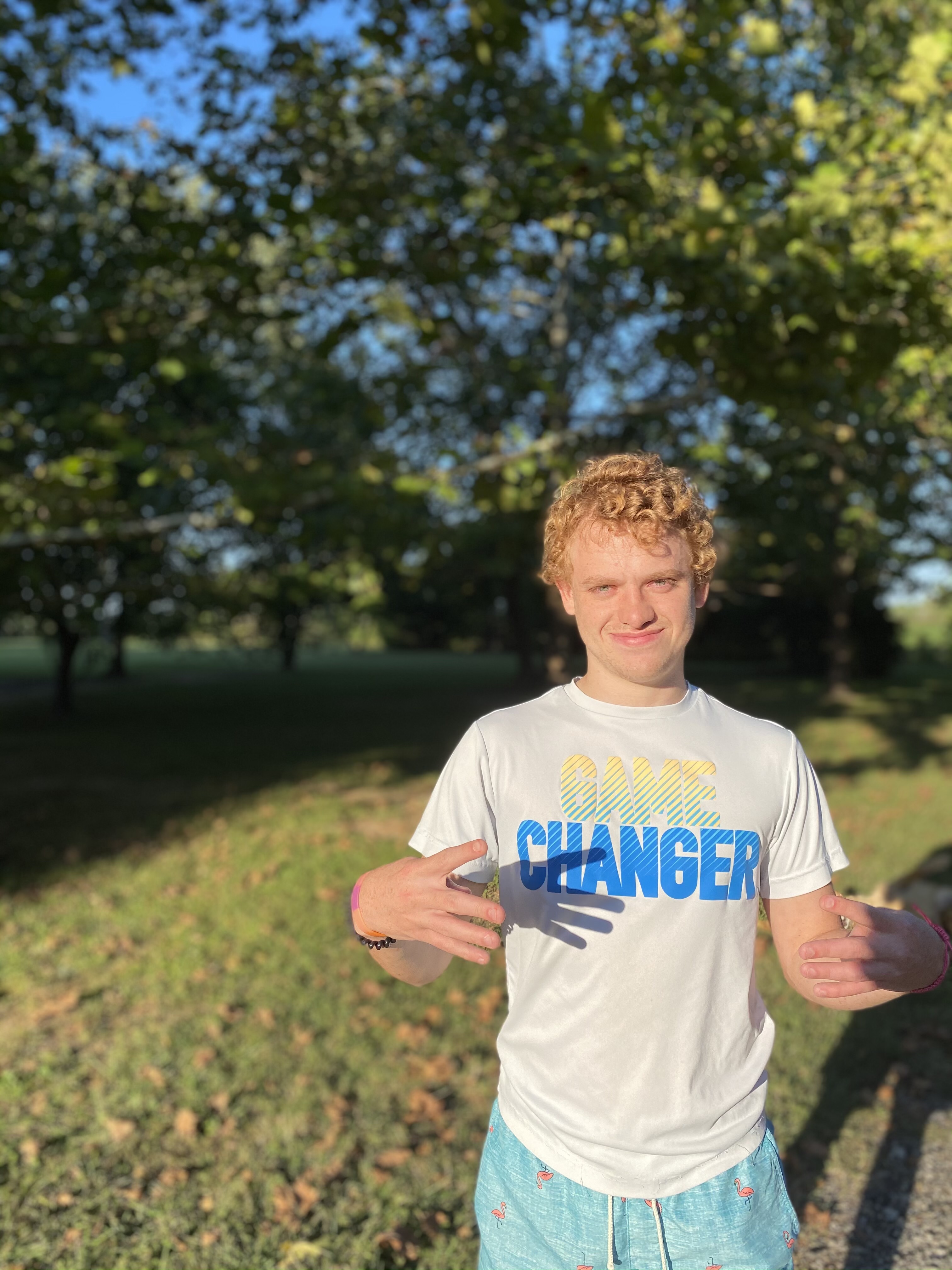 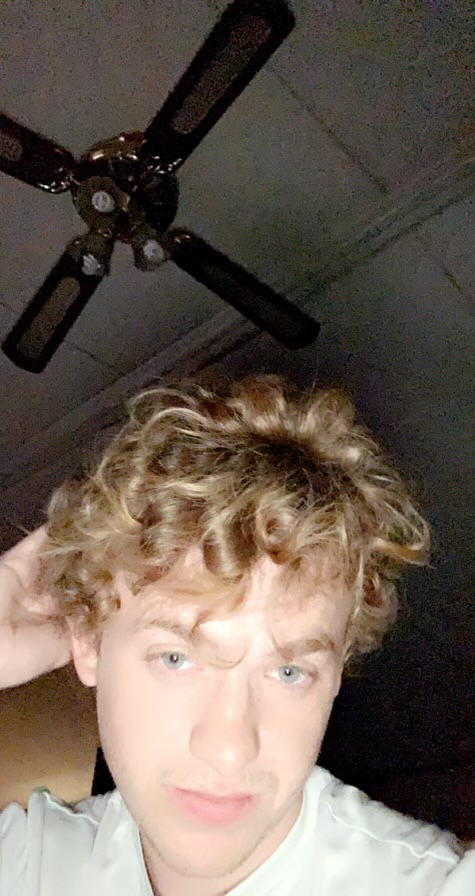 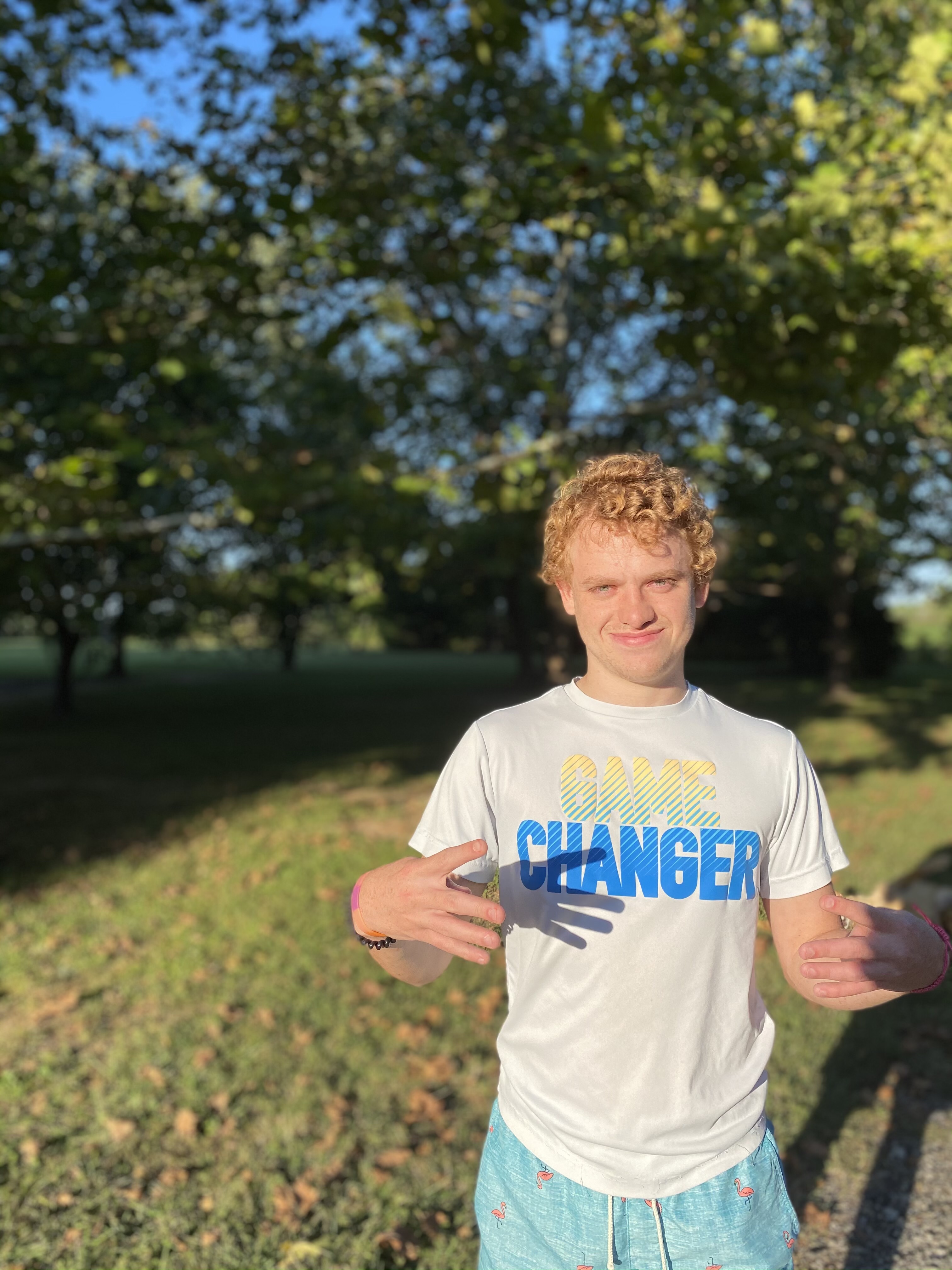 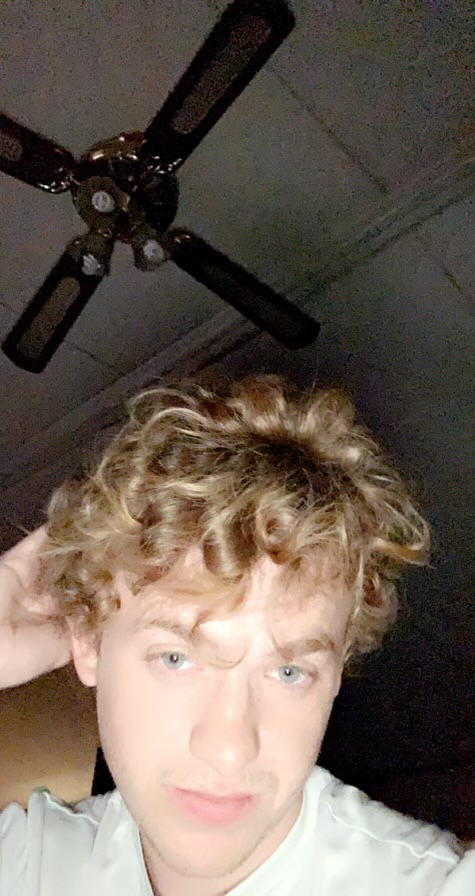 Auto Body IIWhat brought you to ANTC?  I wanted to take Auto Body.What is your dream job?  I want to work with cars.What is your favorite class that you have taken so far? Why?   Auto Body because it is fun working on card and fixing them up.What is the best advice you have been given by your instructor at ANTC?  “Listen before you speak.”What is your favorite memory at ANTC?  I like being a good person to friends.What was the first feeling you had when you attended ANTC?  I thought, “Don’t hurt yourself.”What words of wisdom do you have for other students?  “Don’t run.”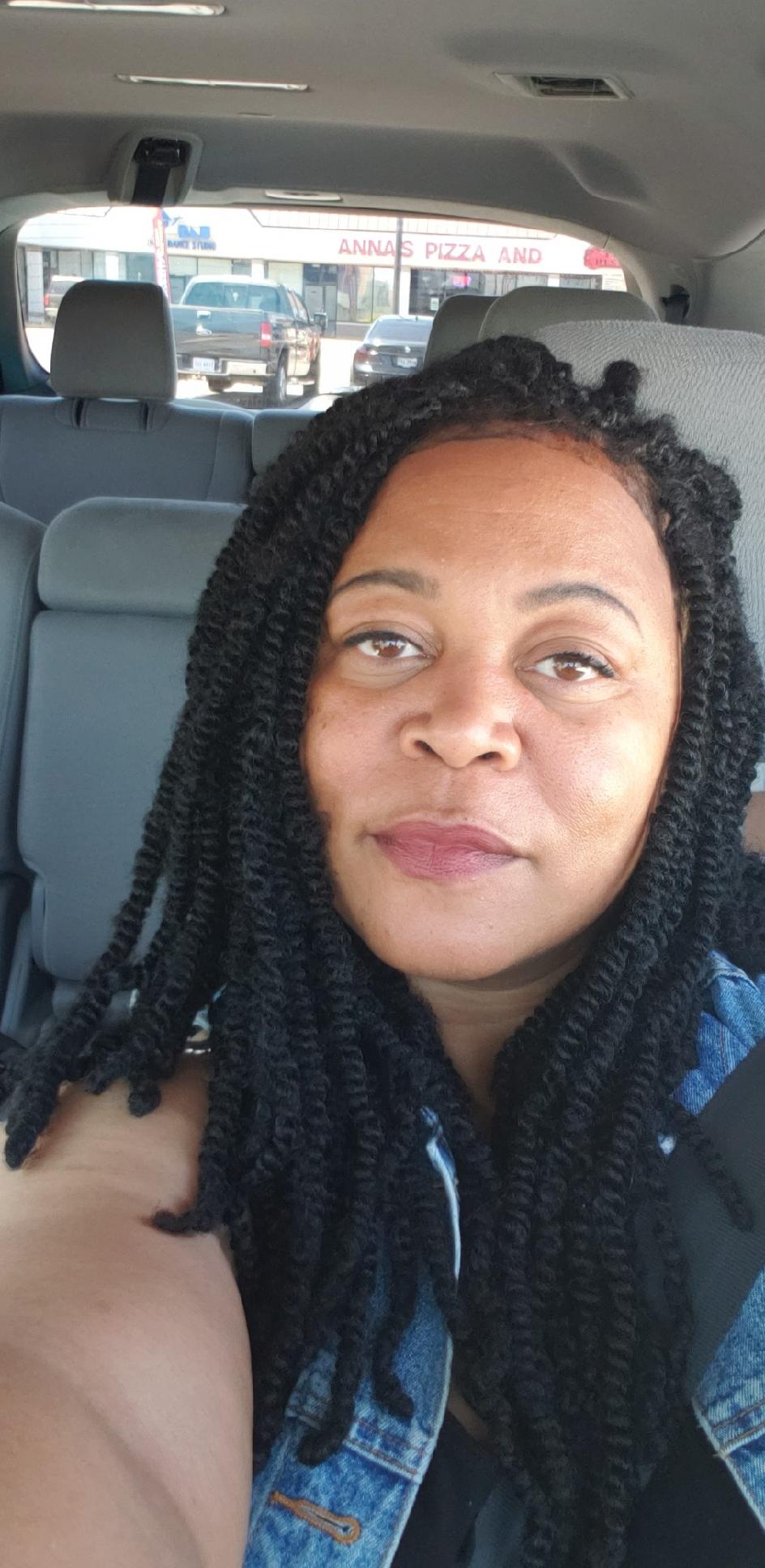 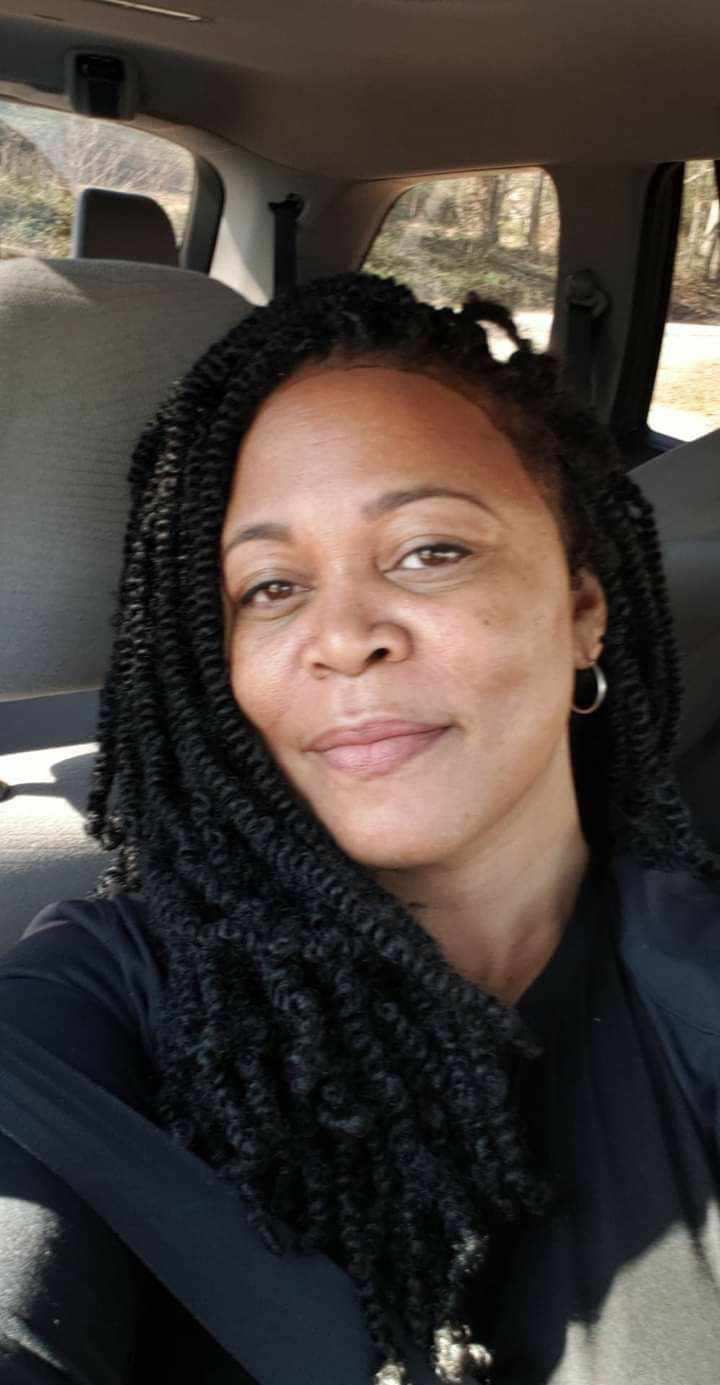 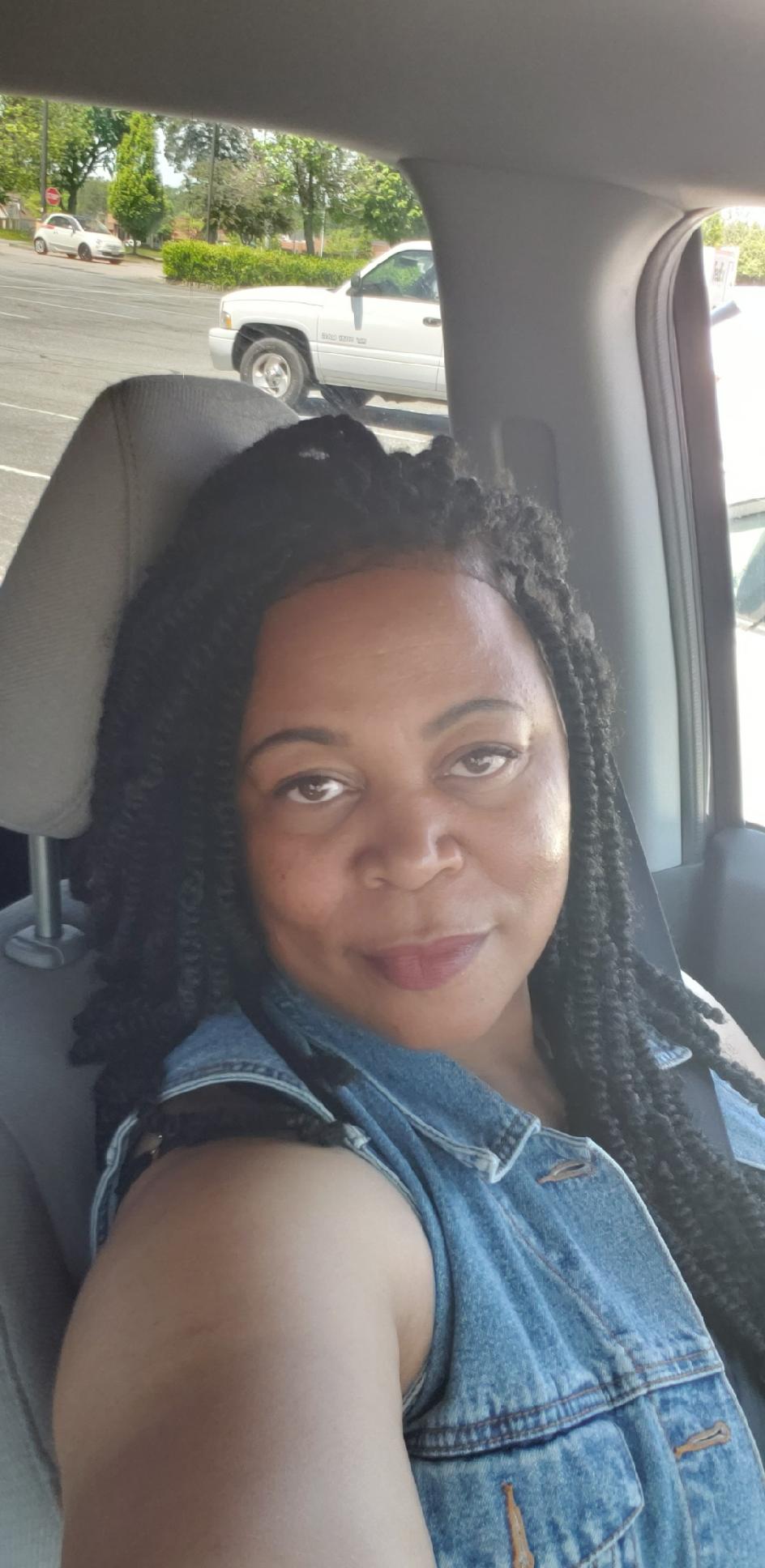 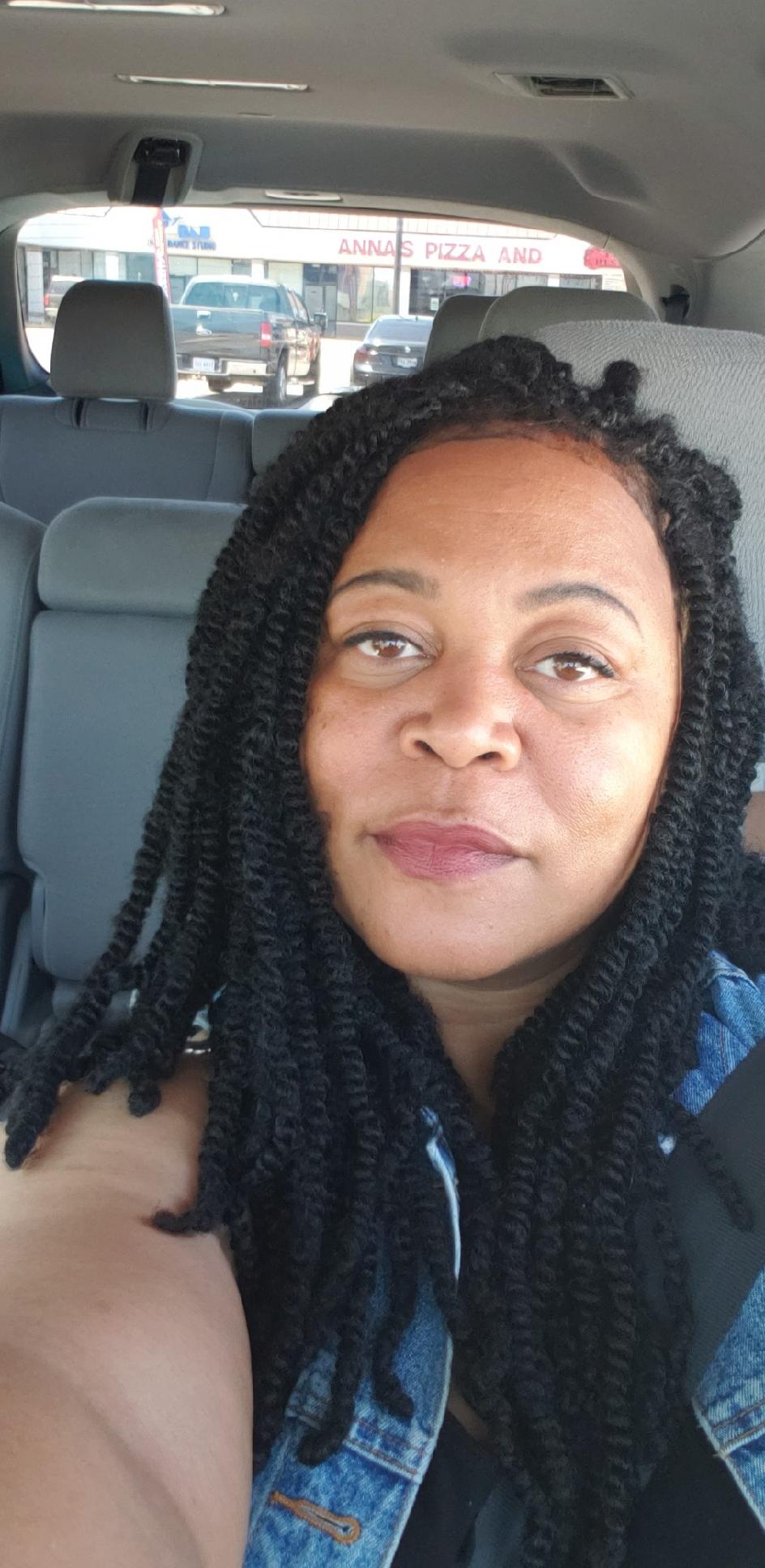 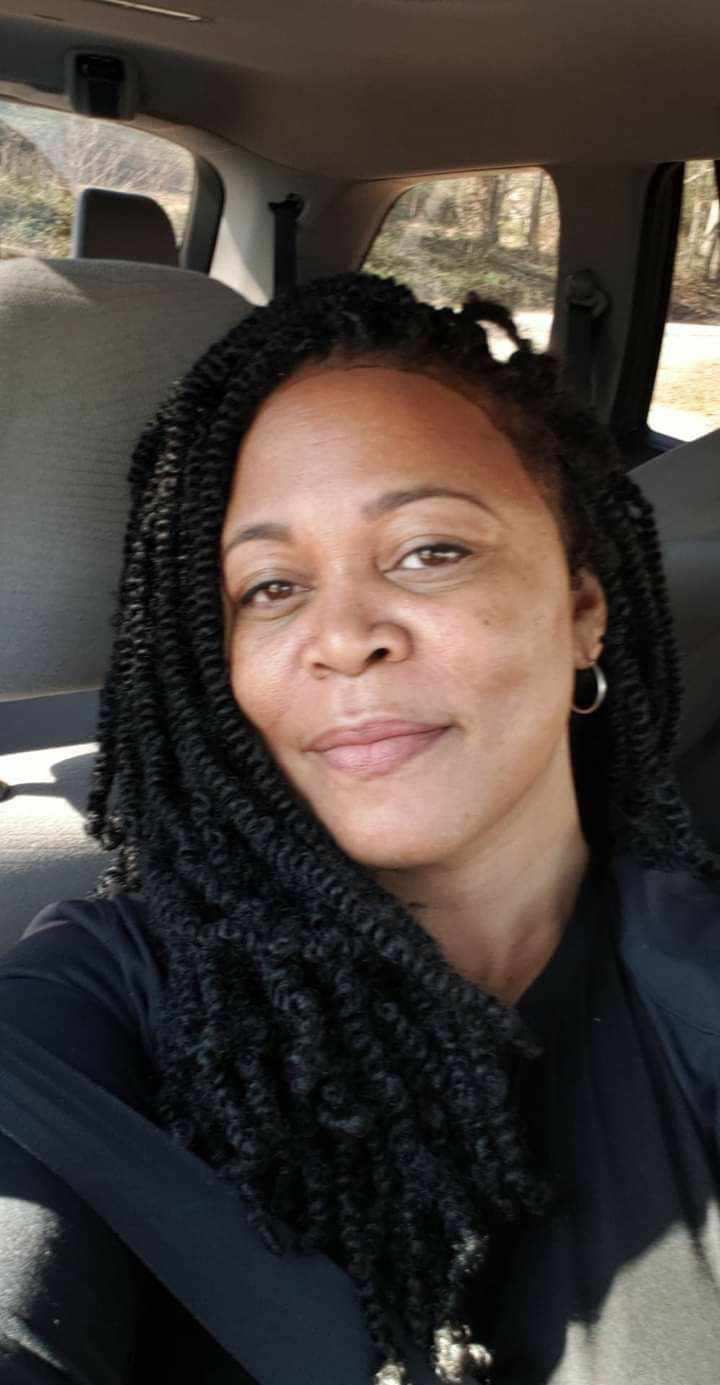 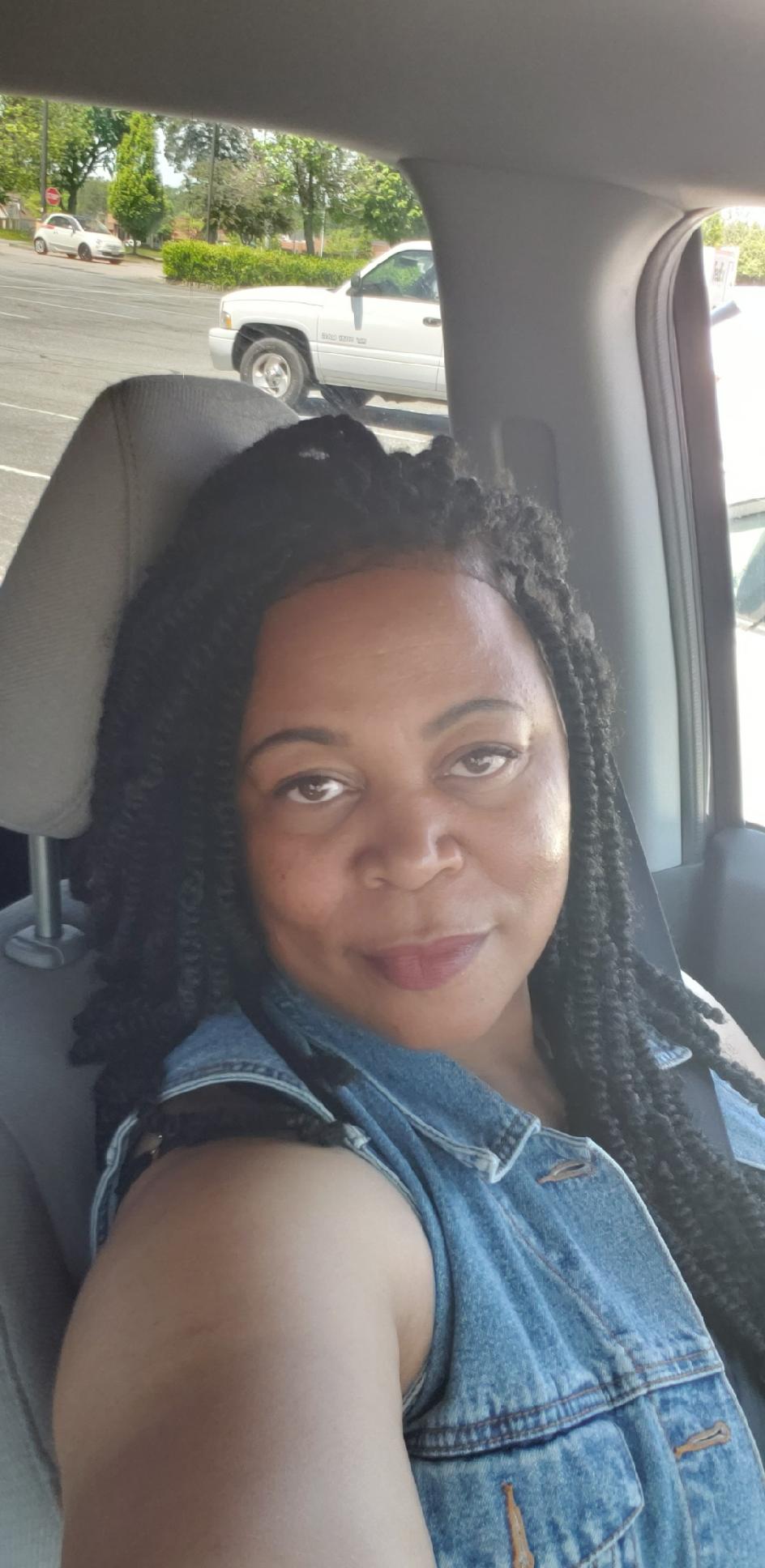 ANTC ALUMNI HIGHLIGHT!Freda Todd PerryHigh School: Nottoway High School 1990							ANTC Program: Nurse AideCareer: Therapist at VCBR	Master’s in Professional Counseling 	  							Future:  Working on Doctorate in CounselingHow Does CTE Impact Women?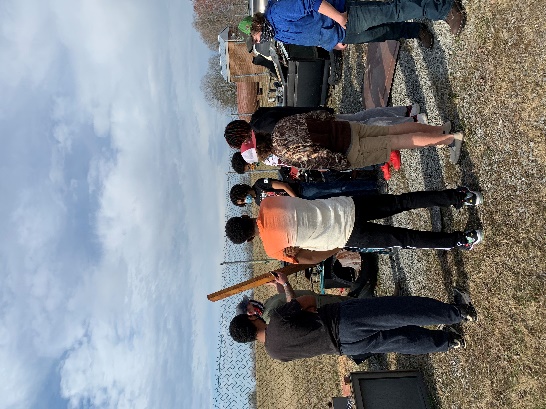 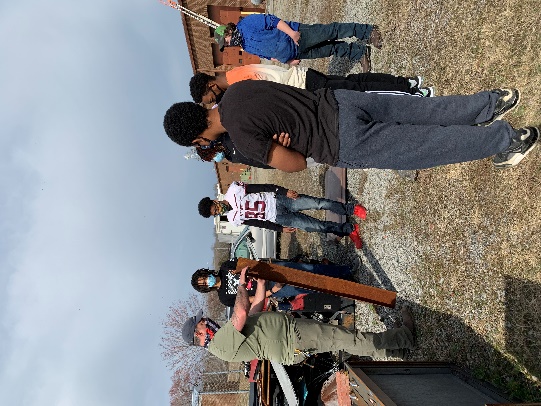 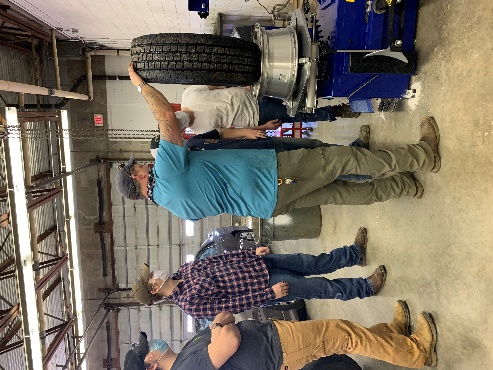 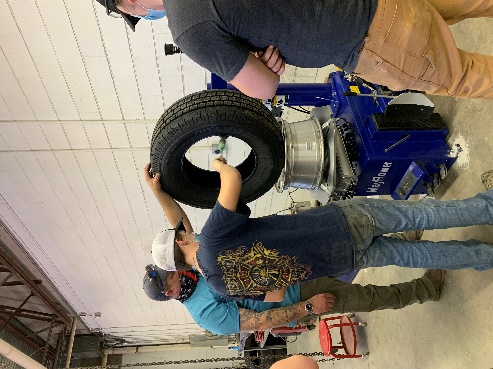 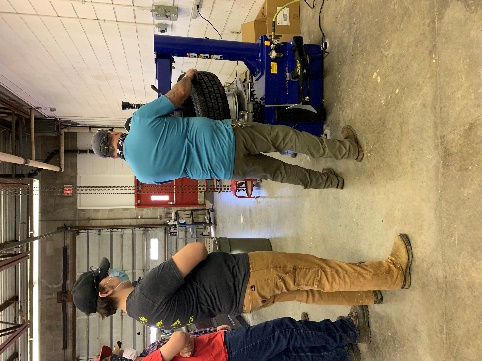 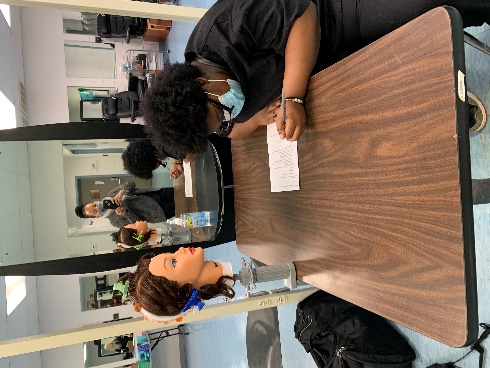 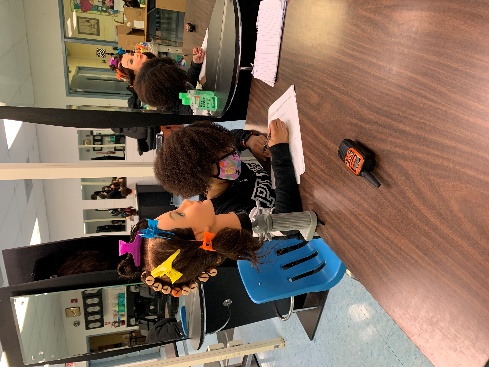 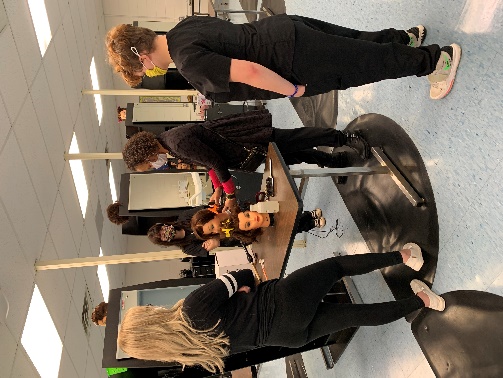 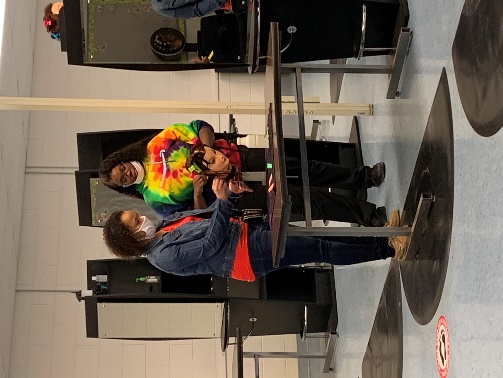 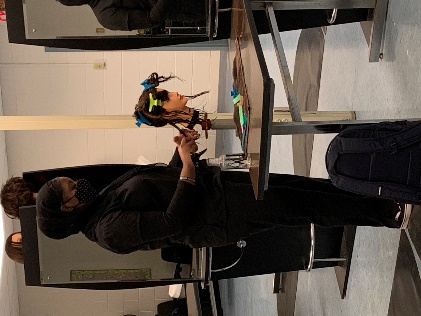 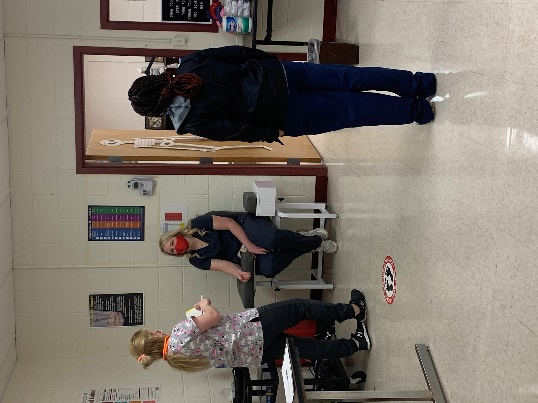 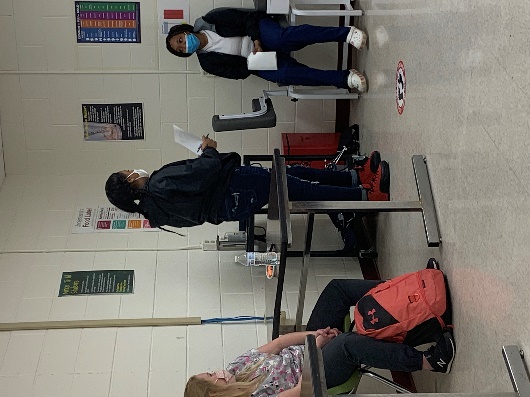 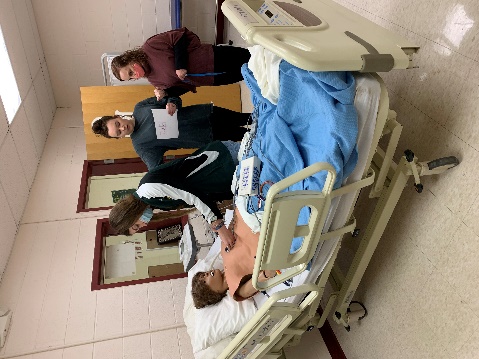 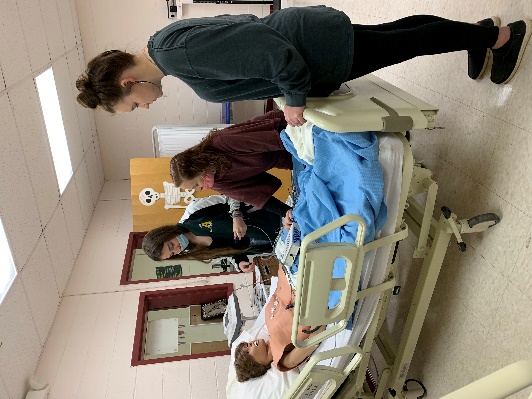 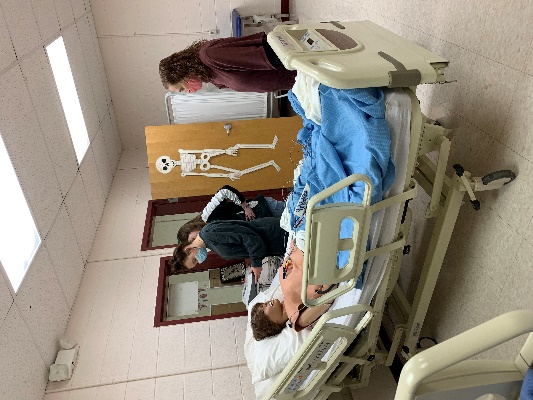 